4.B, s. 69 ¿Quién es quién?Vælg en person hver og prøv at gætte, hvem din makker har valgt. Stil hinanden spørgsmål om udseende.Eksempler:¿Eres hombre? No.¿Tienes el pelo largo? Sí.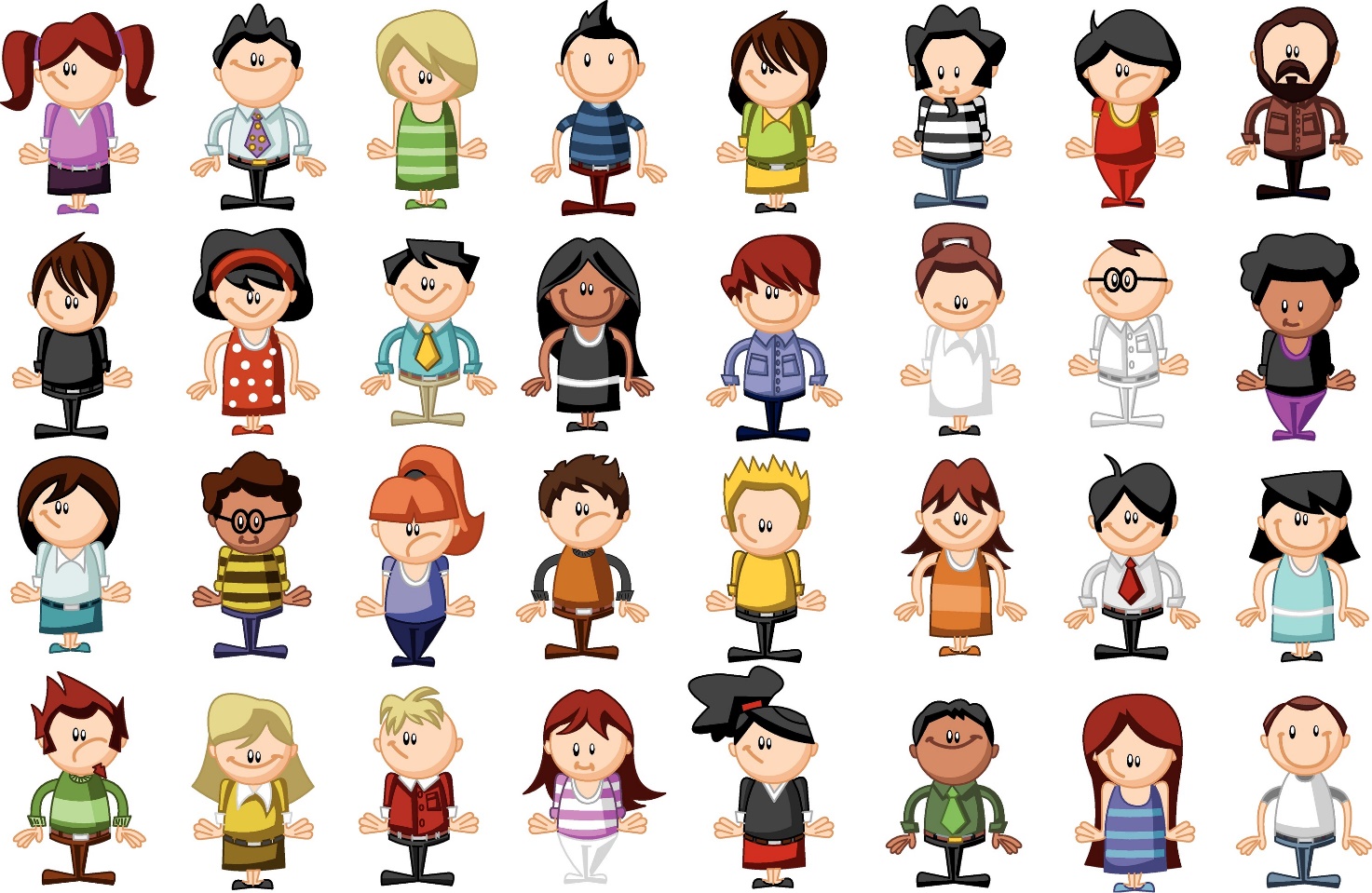 